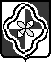 ПОСТАНОВЛЕНИЕАдминистрациимуниципального образования «Родниковский муниципальный район»Ивановской областиот 4 августа 2011 г. N 751"Об утверждении Порядка проведения антикоррупционной экспертизы муниципальных нормативных правовых актов и проектов муниципальных нормативных правовых актов муниципального образования "Родниковский муниципальный район"В соответствии с Федеральным законом от 17.07.2009 N 172-ФЗ "Об антикоррупционной экспертизе нормативных правовых актов и проектов нормативных правовых актов", Постановлением Правительства Российской Федерации от 26.02.2010 N 96 "Об антикоррупционной экспертизе нормативных правовых актов и проектов нормативных правовых актов", постановляю:1. Утвердить прилагаемый Порядок проведения антикоррупционной экспертизы муниципальных нормативных правовых актов и проектов муниципальных нормативных правовых актов муниципального образования "Родниковский муниципальный район".2. Настоящее постановление вступает в силу с момента его подписания.3. С момента вступления в силу настоящего постановления признать утратившим силу постановление Главы администрации муниципального образования "Родниковский муниципальный район" от 25.05.2009 N 193 "О проведении экспертизы проектов муниципальных нормативных актов и иных документов в целях выявления в них положений, способствующих созданию условий для проявления коррупции".4. Контроль за исполнением настоящего постановления возложить на заместителя Главы администрации муниципального образования "Родниковский муниципальный район" Горохова Р.В.И.о. Главы администрацииМО "Родниковскиймуниципальный район"                                                            С.А.СОФРОНОВАПриложениек постановлениюадминистрацииМО "Родниковскиймуниципальный район"от 04.08.2011 N 751ПОРЯДОК проведения антикоррупционной экспертизы муниципальных нормативных правовых актов и проектов муниципальных нормативных правовых актов муниципального образования "Родниковский муниципальный район"1. Общие положения1.1. Антикоррупционная экспертиза муниципальных нормативных правовых актов и проектов муниципальных нормативных правовых актов муниципального образования "Родниковский муниципальный район" проводится в целях выявления коррупциогенных факторов и их последующего устранения в решениях Совета муниципального образования "Родниковский муниципальный район", постановлениях и распоряжениях администрации муниципального образования "Родниковский муниципальный район", проектах решений Совета муниципального образования "Родниковский муниципальный район", проектах постановлений и распоряжений администрации муниципального образования "Родниковский муниципальный район", разрабатываемых администрацией муниципального образования "Родниковский муниципальный район".1.2. Антикоррупционная экспертиза муниципальных нормативных правовых актов и проектов муниципальных нормативных правовых актов муниципального образования "Родниковский муниципальный район" проводится в соответствии с настоящим Порядком и согласно методике, утвержденной Постановлением Правительства Российской Федерации от 26.02.2010 N 96 "Об антикоррупционной экспертизе нормативных правовых актов и проектов нормативных правовых актов" (далее - Методика).1.3. При разработке проектов муниципальных нормативных правовых актов муниципального образования "Родниковский муниципальный район" структурные подразделения администрации муниципального образования "Родниковский муниципальный район" (далее - разработчики) учитывают нормы действующего антикоррупционного законодательства, предотвращая включение в проект муниципального нормативного правового акта норм, содержащих коррупциогенные факторы.2. Антикоррупционная экспертиза, осуществляемаяпри проведении правовой проверки2.1. Правовой отдел администрации муниципального образования "Родниковский муниципальный район" проводит антикоррупционную экспертизу при проведении правовой проверки проектов муниципальных нормативных правовых актов муниципального образования "Родниковский муниципальный район".2.2. Результаты проведения антикоррупционной экспертизы проекта муниципального нормативного правового акта муниципального образования "Родниковский муниципальный район" оформляются правовым отделом администрации муниципального образования "Родниковский муниципальный район" в соответствии с Методикой, в виде заключения о проведении антикоррупционной экспертизы муниципального нормативного правового (проекта муниципального нормативного правового) акта согласно приложению N 1 (не приводится) к настоящему Порядку.Разработчик проекта муниципального нормативного правового акта муниципального образования "Родниковский муниципальный район" предоставляет в правовой отдел администрации муниципального образования "Родниковский муниципальный район" заключение, оформленное согласно приложению к настоящему Порядку, с указанием наименования проекта муниципального нормативного правового акта.(п. 2.2 в ред. Постановления администрации МО "Родниковский муниципальный район" от 23.10.2018 N 1204)2.3. Положения проекта муниципального нормативного правового акта муниципального образования "Родниковский муниципальный район", содержащие коррупциогенные факторы, выявленные при проведении антикоррупционной экспертизы, устраняются на стадии доработки проекта муниципального нормативного правового акта его разработчиком.3. Антикоррупционная экспертиза муниципальных нормативныхправовых актов3.1. Поводом для организации проведения антикоррупционной экспертизы муниципальных нормативных правовых актов муниципального образования "Родниковский муниципальный район" являются поступившие в адрес Главы администрации муниципального образования "Родниковский муниципальный район", координационного совета при администрации муниципального образования "Родниковский муниципальный район" по противодействию коррупции письменные обращения органов государственной власти, иных государственных органов, органов местного самоуправления, граждан и организаций с информацией о возможном наличии коррупциогенных факторов в указанных актах, полученной по результатам анализа практики их правоприменения.3.2. Антикоррупционная экспертиза муниципальных нормативных правовых актов муниципального образования "Родниковский муниципальный район" проводится на основании поручения Главы администрации муниципального образования "Родниковский муниципальный район" (далее - поручение), решения координационного совета при администрации муниципального образования "Родниковский муниципальный район" по противодействию коррупции (далее - решение) правовым отделом администрации муниципального образования "Родниковский муниципальный район".3.3. Антикоррупционная экспертиза муниципальных нормативных правовых актов муниципального образования "Родниковский муниципальный район" проводится в течение 30 рабочих дней со дня получения соответствующего поручения или решения.3.4. При выявлении правовым отделом администрации муниципального образования "Родниковский муниципальный район" по результатам антикоррупционной экспертизы муниципальных нормативных правовых актов в нормативном правовом акте норм, содержащих коррупциогенные факторы, указанный отдел предлагает первому заместителю Главы администрации района, заместителю Главы администрации района, в чью компетенцию входит курирование вопросов, затрагиваемых муниципальным нормативным правовым актом, обеспечить устранение выявленных в муниципальном нормативном правовом акте коррупциогенных факторов. В случае несогласия первого заместителя Главы администрации района, заместителя Главы администрации района с необходимостью внесения изменений в муниципальный нормативный правовой акт вопрос выносится на рассмотрение координационного совета при администрации муниципального образования "Родниковский муниципальный район" по противодействию коррупции для окончательного решения.4. Условия проведения независимойантикоррупционной экспертизы4.1. Разработчики проектов муниципальных нормативных правовых актов для обеспечения проведения независимой антикоррупционной экспертизы институтами гражданского общества и гражданами размещают их электронную версию на официальном сайте муниципального образования "Родниковский муниципальный район" в течение рабочего дня, соответствующего дню направления на согласование указанных проектов с заинтересованными органами.Срок проведения независимой антикоррупционной экспертизы проектов муниципальных нормативных правовых актов муниципального образования "Родниковский муниципальный район" составляет 3 дня.4.2. Положения проекта муниципального нормативного правового акта муниципального образования "Родниковский муниципальный район", содержащие коррупциогенные факторы, выявленные при проведении независимой антикоррупционной экспертизы, устраняются на стадии доработки проекта муниципального нормативного правового акта его разработчиком.5. Учет результатов антикоррупционной экспертизы5.1. В случае несогласия разработчика проекта муниципального нормативного правового акта с результатами антикоррупционной экспертизы (в том числе независимой) разработчик вносит указанный проект нормативного правового акта на рассмотрение Главы администрации муниципального образования "Родниковский муниципальный район" с приложением пояснительной записки с обоснованием своего несогласия.5.2. К проекту муниципального нормативного правового акта муниципального образования "Родниковский муниципальный район", вносимого разработчиком на рассмотрение Главы администрации муниципального образования "Родниковский муниципальный район", прилагаются все поступившие заключения, составленные по итогам антикоррупционной экспертизы (в том числе независимой).Приложение №1 к Порядку проведения антикоррупционной экспертизы муниципальных нормативных правовых актов и проектов муниципальных нормативных правовых актов муниципального образования "Родниковский муниципальный район"Администрациямуниципального образования «Родниковский муниципальный  район»Ивановской областиПравовой отдел155250,г. Родники, Ивановской обл., ул. Советская, 8тел. (49336)2-17-57    факс (49336)2-33-92	от______________________Заключениео проведении антикоррупционной экспертизы проекта муниципального нормативного правового актаПравовым отделом администрации муниципального образования «Родниковский муниципальный район» в соответствии с Федеральным законом от 17.07.2009 года № 172-ФЗ «Об антикоррупционной экспертизе нормативных правовых актов и проектов нормативных правовых актов», Федеральным законом от 25.12.2008 года № 273-ФЗ «О противодействии коррупции», постановлением Правительства Российской Федерации от 26.02.2010 года № 96 «Об антикоррупционной экспертизе нормативных правовых актов и проектов нормативных правовых актов» и постановлением администрации муниципального образования «Родниковский муниципальный район» № 751 от 04 августа 2011 года «"Об утверждении Порядка проведения антикоррупционной экспертизы муниципальных нормативных правовых актов и проектов муниципальных нормативных правовых актов муниципального образования "Родниковский муниципальный район" проведена антикоррупционная экспертиза:______________________________________________________________(наименование проекта муниципального нормативного правового акта)В представленном проекте муниципального нормативного правового акта коррупциогенные факторы:Выявлены __________________   _________________________ 	                   (подпись)	                   (расшифровка подписи)Не выявлены ________________  _________________________	                 (подпись)                       (расшифровка подписи)В целях устранения выявленных коррупциогенных факторов предлагается: ____________________________________________________________________________________________________________________________________Начальник правового отдела                          __________     ________________                                                               (подпись)	 (расшифровка подписи)Список изменяющих документов(в ред. Постановления администрации МО "Родниковский муниципальный район"от 23.10.2018 N 1204)Список изменяющих документов(в ред. Постановления администрации МО "Родниковский муниципальный район"от 23.10.2018 N 1204)Постановлением администрации МО "Родниковский муниципальный район" от 23.10.2018 N 1204 Порядок дополнен приложением N 1.